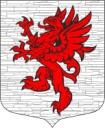 Местная администрация МО Лопухинское сельское поселение  муниципального образования Ломоносовского муниципального районаЛенинградской областиПОСТАНОВЛЕНИЕот 15.11.2023г.                                                                                                   № 202О мерах по обеспечению безопасности населения на внутренних водоемах муниципального образования Лопухинское сельское поселение Ломоносовский муниципальный район Ленинградской области в зимне-весенний период 2023-2024 годовВ целях исполнения полномочий для обеспечения безопасности людей на водных объектах в соответствии с пунктом 24 статьи 15 Федерального закона от 06.10.2003 № 131-ФЗ «Об общих принципах организации местного самоуправления Российской Федерации», руководствуясь Постановлением Правительства Ленинградской области от 29.12.2007 № 352 (в редакции на 28.08.2017) «Об утверждении Правил охраны жизни людей на водных объектах в Ленинградской области», для снижения риска возникновения чрезвычайных ситуаций, связанных с отрывом льда на внутренних водоемов Ломоносовского района Лопухинское сельское поселение с рыбаками в зимне-весенний период 2023-2024 годов;ПОСТАНОВЛЯЕТ:1. Запретить выход (выезд) людей на лед водных объектов, расположенных на территории муниципального образования Лопухинское сельское поселение муниципального образования Ломоносовский район с начала ледостава и до образования ледяного покрытия толщиной не менее 8 см.2.  Запретить на весь зимне-весенний период 2023-2024 годов выезд автомототранспортных средств, а также тракторов, снегоходов и другого транспорта, принадлежащего юридическим и физическим лицам, на лед водоемов муниципального образования Лопухинское сельское поселение муниципального образования Ломоносовского района.2.1. Информировать население о порядке выхода на лед водоемов и выполнении мер безопасности при нахождении на льду, а также о запрете выхода граждан на ледовое покрытие водных объемов.3. Настоящее постановление вступает в силу со дня опубликования (обнародования) и подлежит опубликованию в средствах массовой информации, а также на официальном сайте муниципального образования Лопухинское сельское поселение лопухинское-адм.рф. 4. Контроль за исполнением настоящего постановления оставляю за собой.Глава администрации МОЛопухинское сельское поселение	                                  Е.Н. Абакумов    